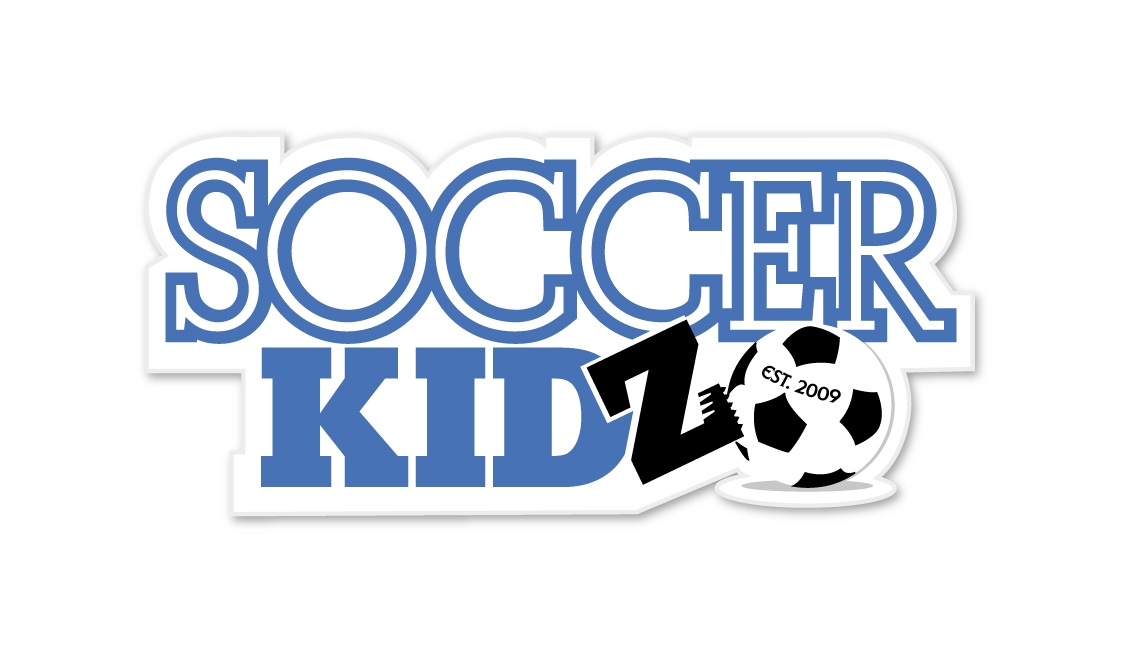 Dear Parents/GuardiansThere will be a football course for boys and girls from year 1 to year 6 starting the 20th of April from  3.20pm – 4.20pm. A professional qualified coach(s) will be responsible for your child during their time on the course. Children in Year 1 only, will be picked up from their classroom by the coach. Please inform the classroom teacher that your child is going to football. Year 2 children and above must make their way straight to the hall. The course is for 6 weeks, is paid in advance and costs £27.00 (any change owed will be given the week after)The dates are as follows: Wednesday the 20th, 27th of April, 4th, 11th, 18th and 25th of May. There is a limit of 30 children. The deadline for payment is Wednesday 20th April. You can make payment online at the SoccerKidz website using the password EARLPR01 when prompted. If paying on our website, there will be a £1 administration fee. If you will be paying CASH, then you must pay by the deadline date and put the payment and completed form in an envelope with your child’s full name and class on the front of it. Please give your envelope to the coach only. Failure to pay by the deadline date may lead to your child not having a place on the course. Children should wear sporty clothing and wrap up warm as lessons will normally be outside. If you wish your child to join after the course has started, then you must contact me on the number below to see if there are any spaces available. Please note that SoccerKidz cannot be held responsible for loss or damage to items or property brought onto thecourse by children. SoccerKidz has the right to cancel a course if numbers are low. Mark – 07946 260 945   soccerkidz.net    @SoccerKidz2009    facebook.com/soccerkidz2009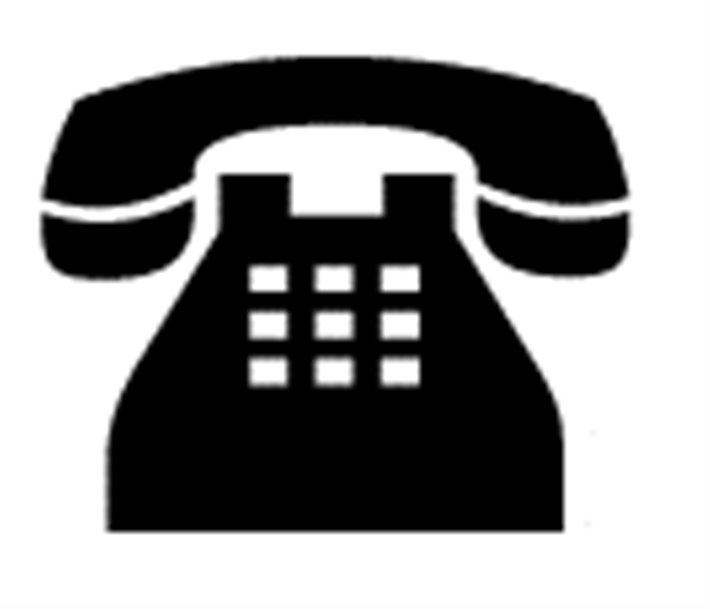 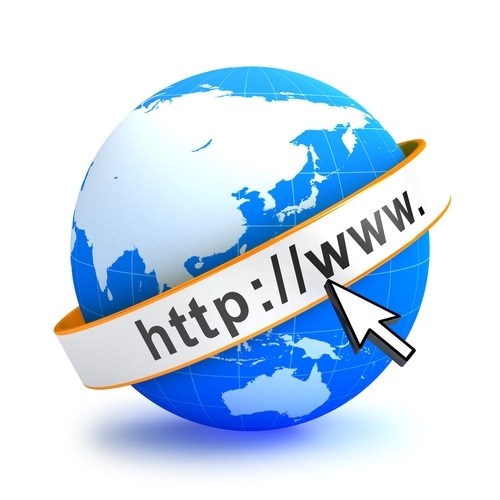 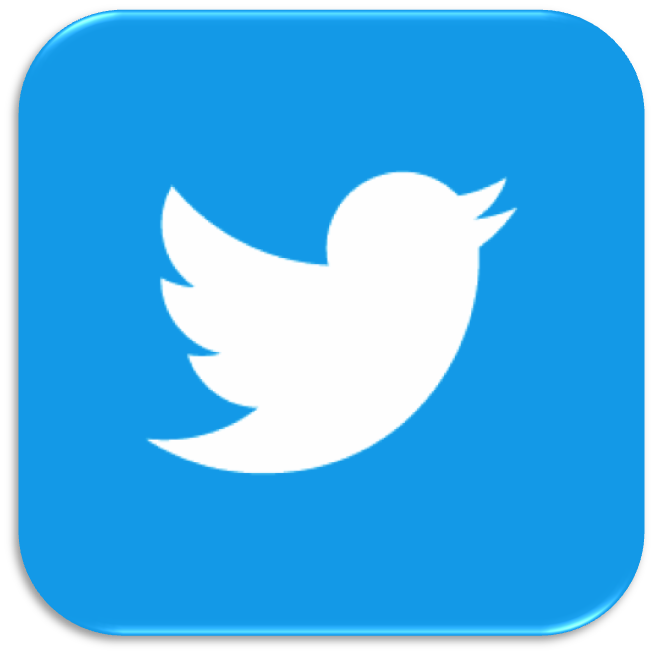 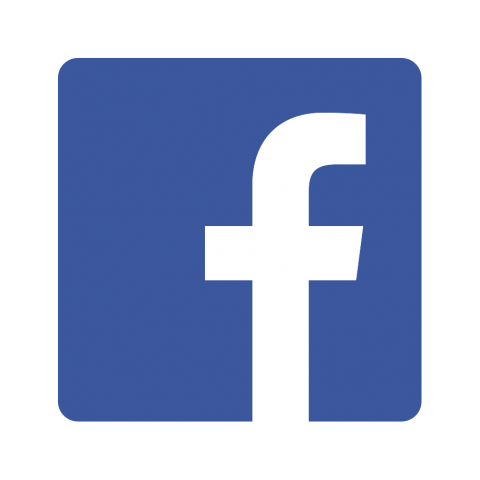 ------------------------------------------------------------------------------------------------------------------------------------------------I/We would like …………………………......………….... of school year …..…..... to attend football on Wednesday		          (PRINT child’s  name please)I/We will pay the sum of £27.00 by   ...............  or   £28.00 ONLINE  …………Parents/Guardians Name …………………………………        Emergency contact number ……………....................Any relevant medical information ………………………………………...     Signed ………………………..............From time to time we may wish to take promotional photos, tick on the line if you DO NOT give permission for photos to be taken of your child ...............									                  Ref 2004 2505